Instituto Inmaculada Concepción- Valdivia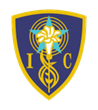  “Que el amor sea el móvil de tu actuar” M.P.v.M___________________________________________________________Depto. NB2 -2020Profesora: Claudia Bascur Tapia                                                          GUIA 2 : GEOGRAFÍA Nombre: ________________________________Curso: 3° básico  Fecha:  Marzo 2020             Objetivos:                                      Representar en un plano, un piso de tu casa, respetando la orientiación (NOSE), diseñando símbolos para sus elementos y partes, siguiendo las instrucciones, demostrando ser perseverantes en la tareaAquí te mando un ejemplo y las instrucciones:Debes agregar simbología y la Rosa de los Viento según la ubicación de tu casa.Debes pintar, usar regla y puedes usar materiales (géneros, palitos, cartoncitos)Idealmente en una hoja de block, si no tienes, puede ser de oficio o en el cuaderno.No necesitas imprimir esta hoja. (ahorremos papel)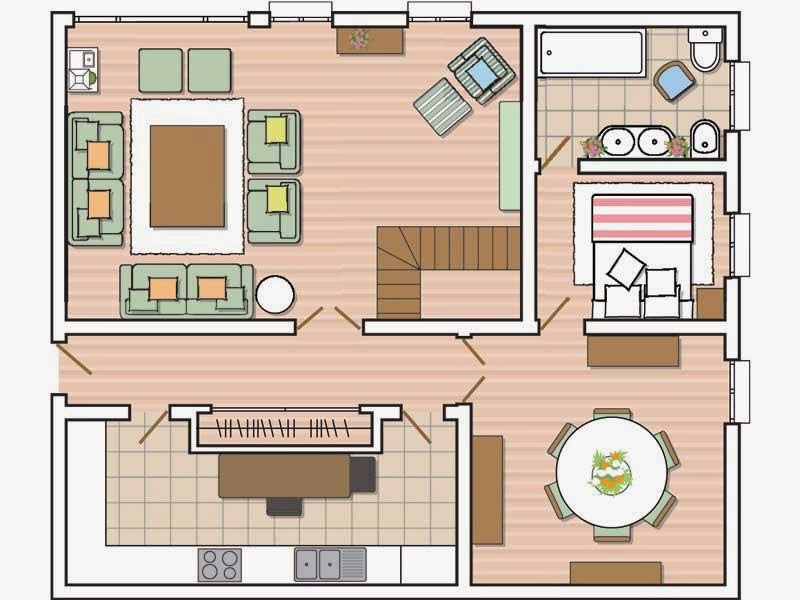 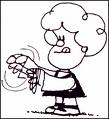 *Dudas o consultas al correo de la profesora.